Годовой отчет ОАО "Кондитерская фабрика "Слодыч" за 2023 год.Дата проведения годового общего собрания акционеров, на котором утверждены годовой отчет, бухгалтерский баланс, отчет о прибылях и убытках за отчетный год:    22 марта 2024 г.								Аудиторское заключение по бухгалтерской и (или) финансовой отчетности подготовлено:	 16 февраля 2024 г.								Аудит проведен: Аудиторская организация: ООО "ДИС-Аудит", местонахождение:220073,г.Минск, ул.Ольшевского,10-202 ; сведения о государственной регистрации: зарегистрировано решением Минского гориполкома №1196 от 15.06.2006 в ЕГР за № 190726536. Регистрационный номер записи в реестре аудиторских организаций: 10057.								Период, за который проводился аудит: 01.01.2023 по 31.12.2023								Сведения о применении открытым акционерным обществом Свода правил корпоративного поведения:		Общество руководствуется Уставом Общества, положениями: «О дивидендной политике», «О наблюдательном совете»; «О порядке определения размера вознаграждения членам наблюдательного совета», «О ревизионной комиссии», регламентом работы с реестром владельцев ценных бумаг ОАО «Кондитерская фабрика Слодыч».								Адрес официального сайта открытого акционерного общества в глобальной компьютерной сети Интернет: www.slodych.by				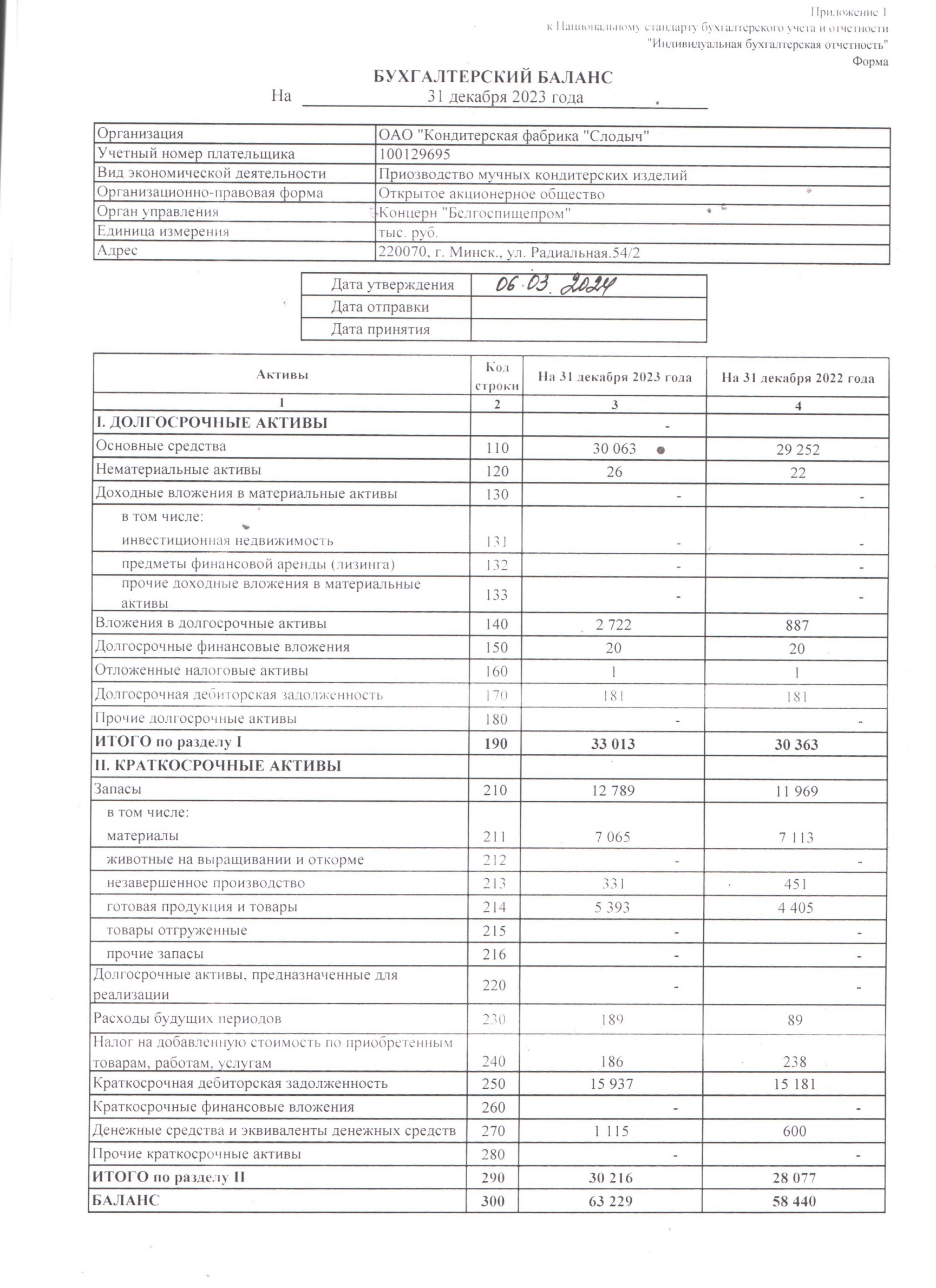 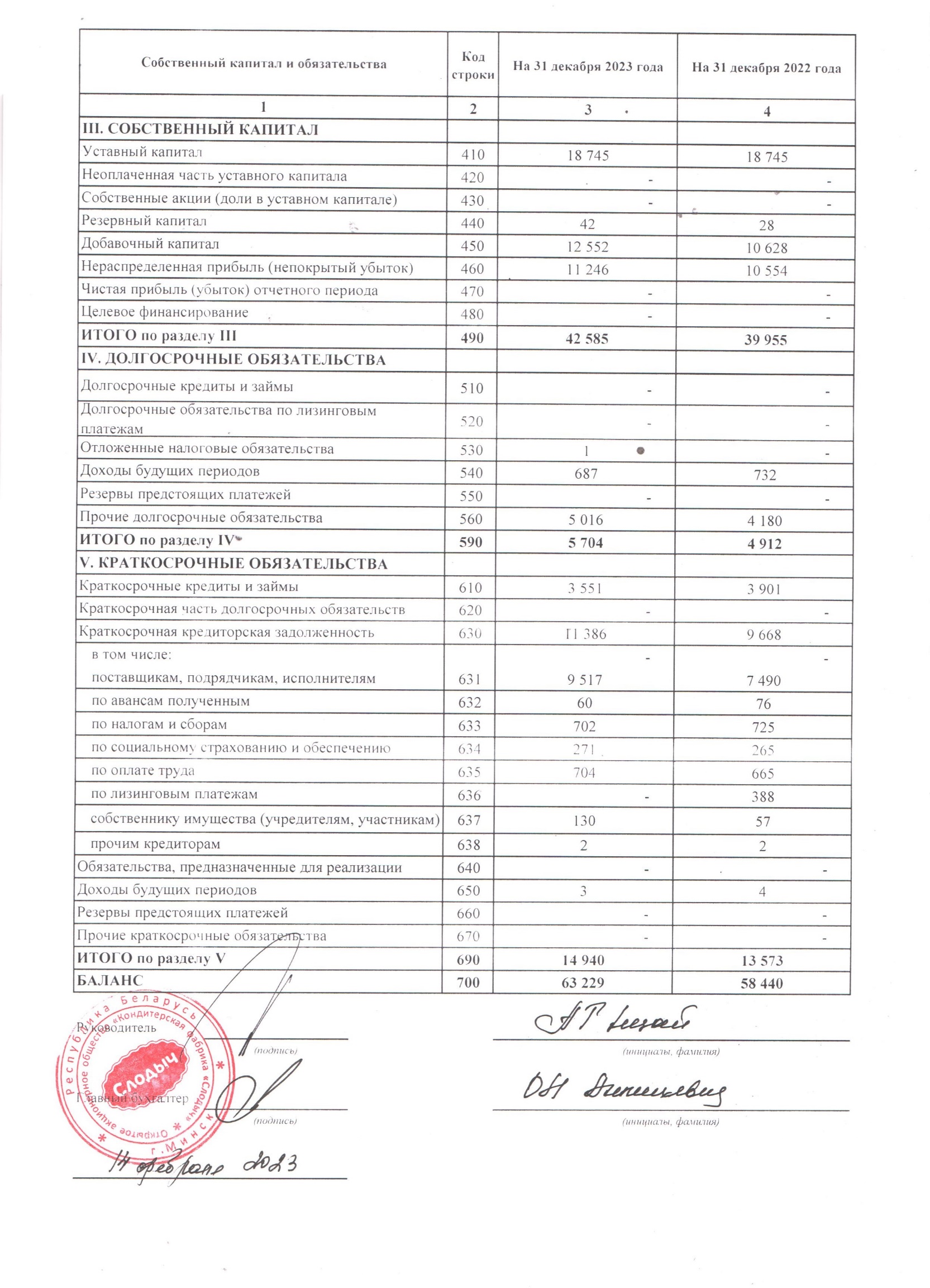 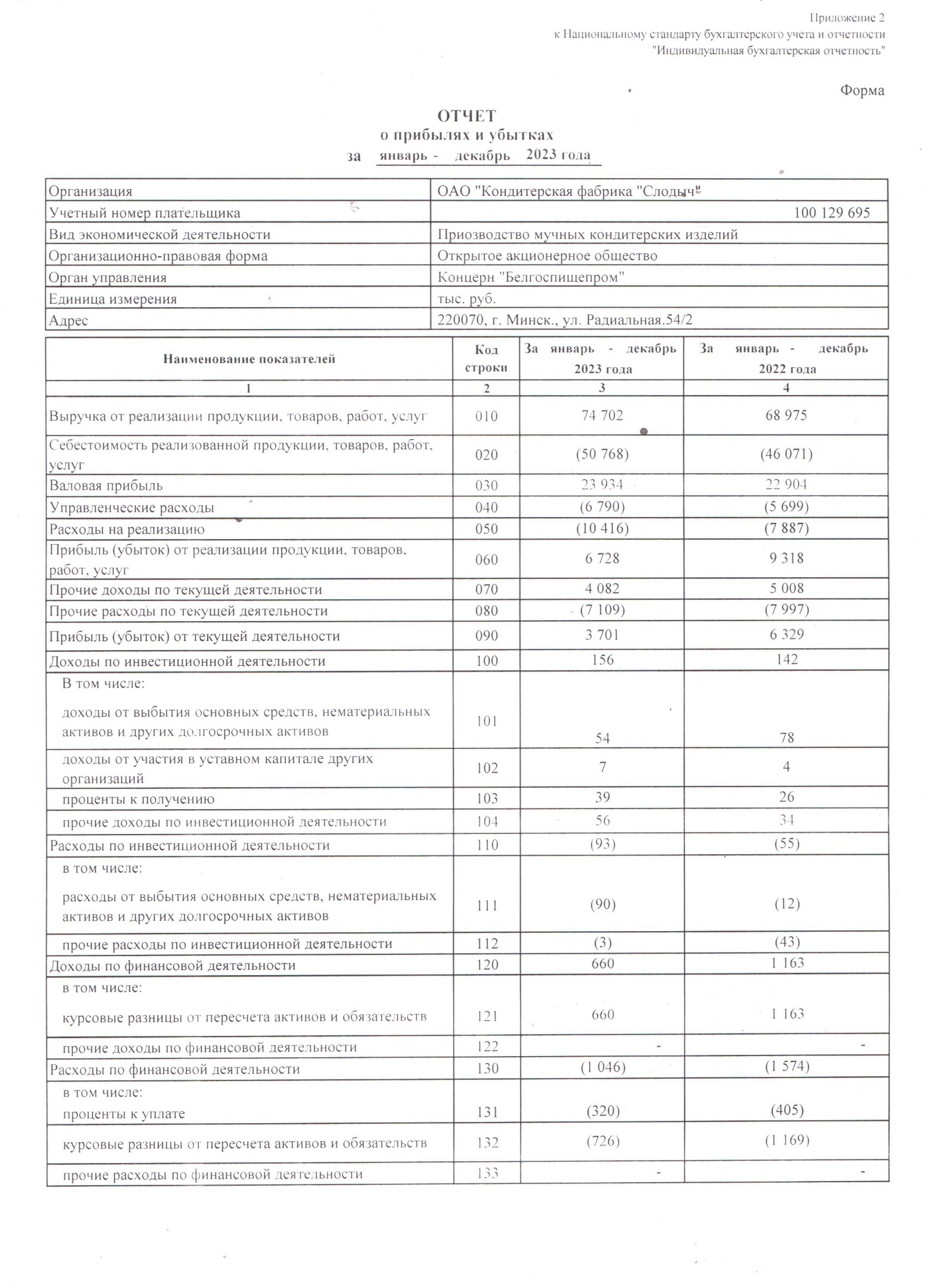 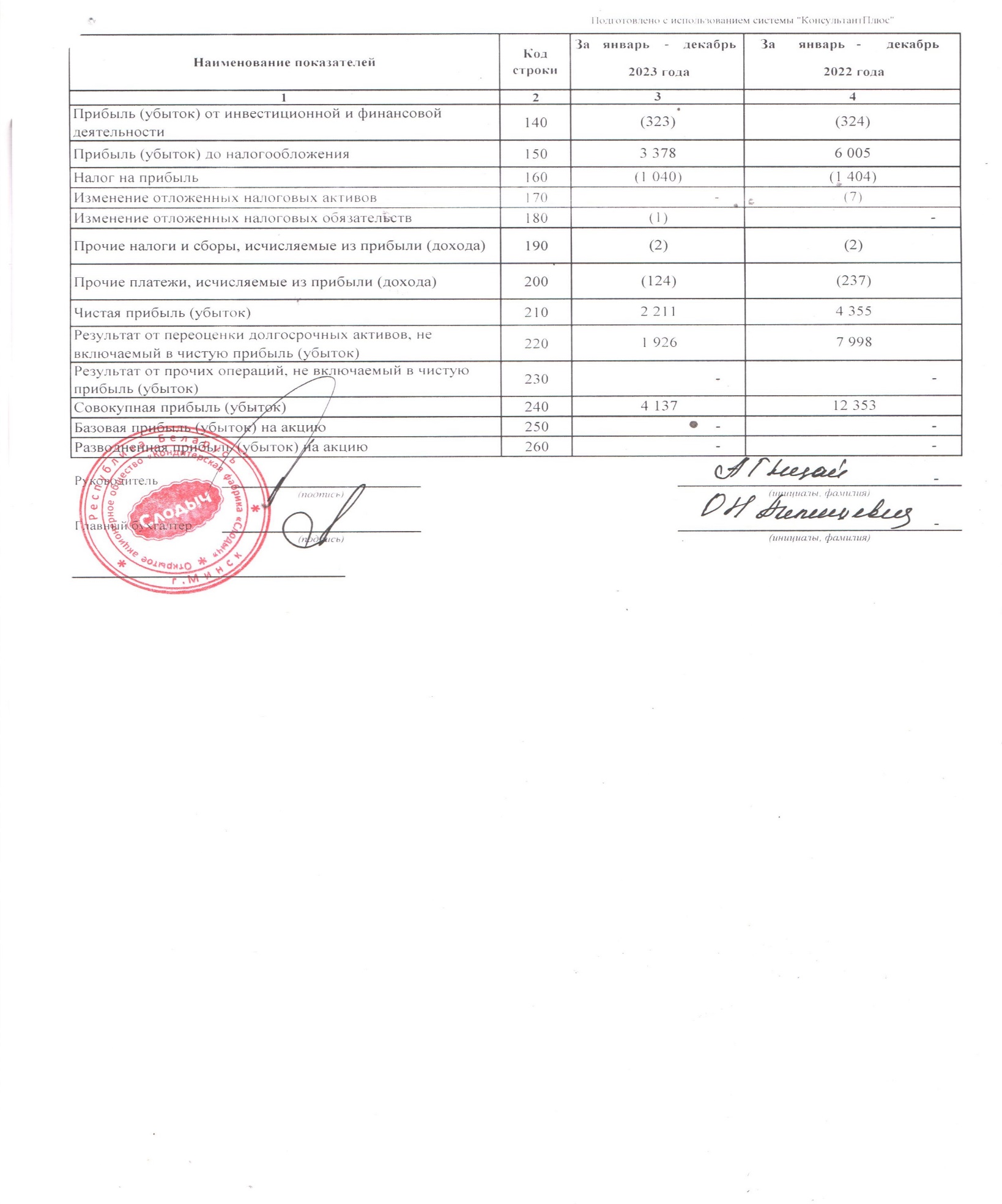 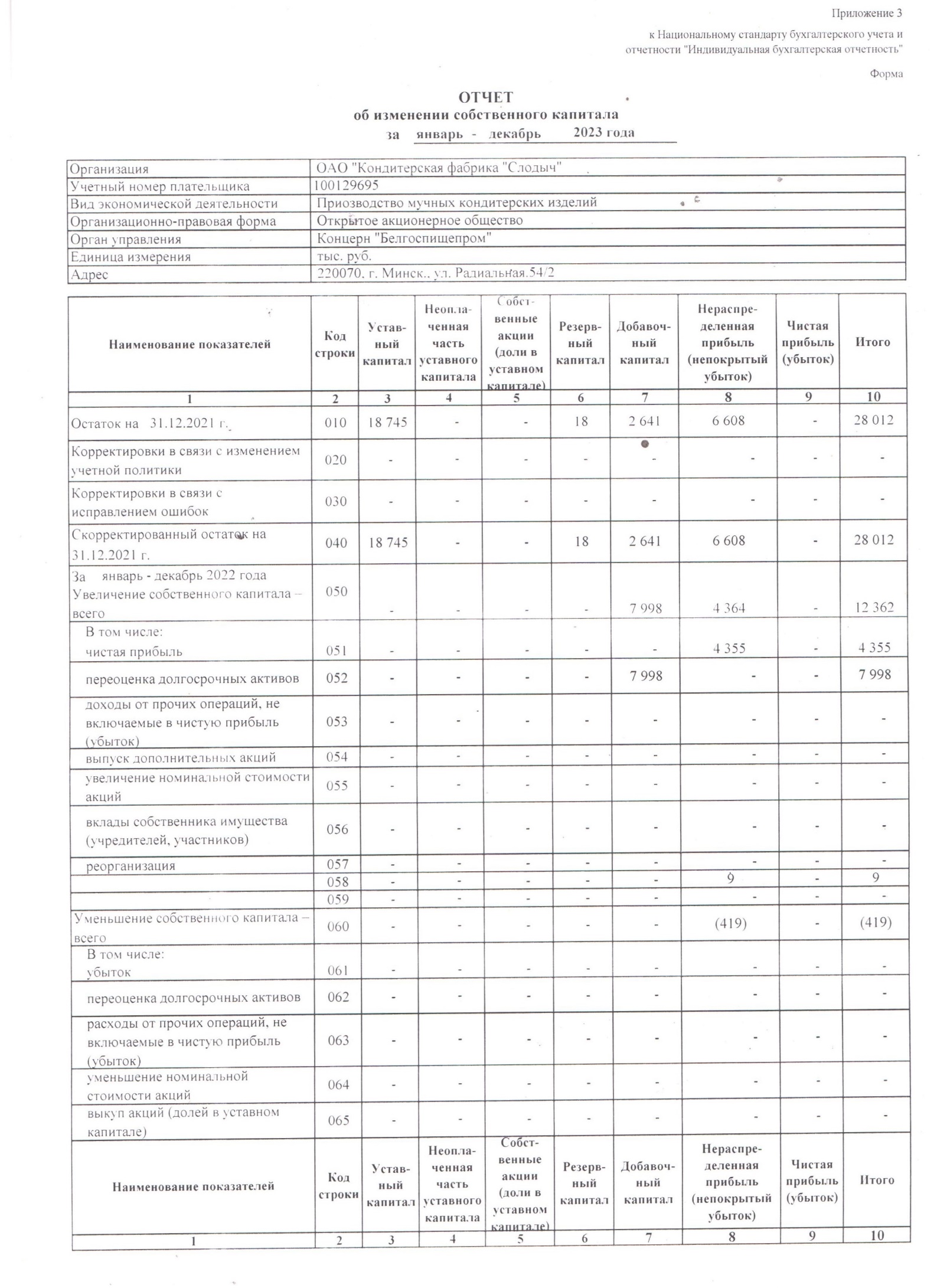 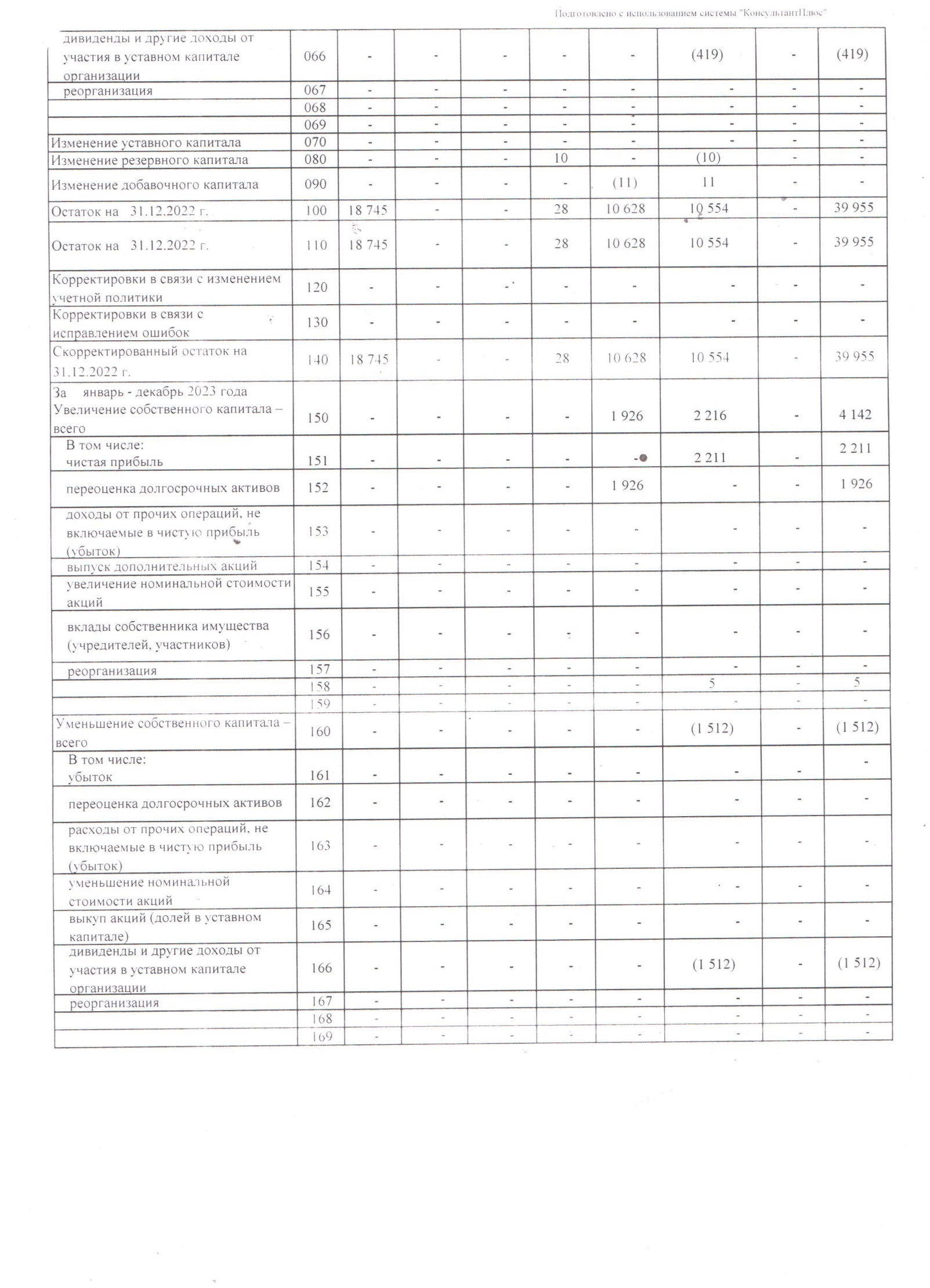 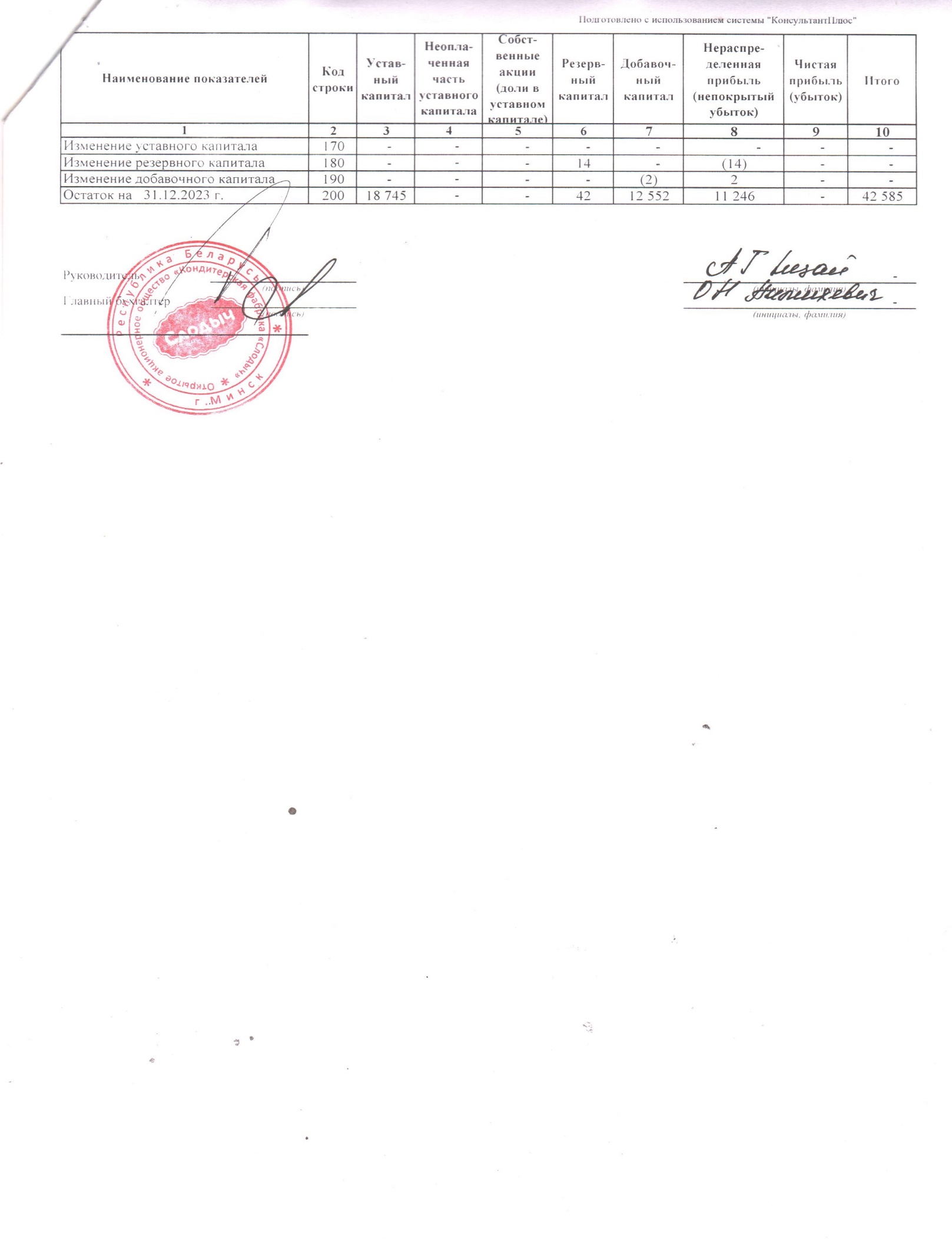 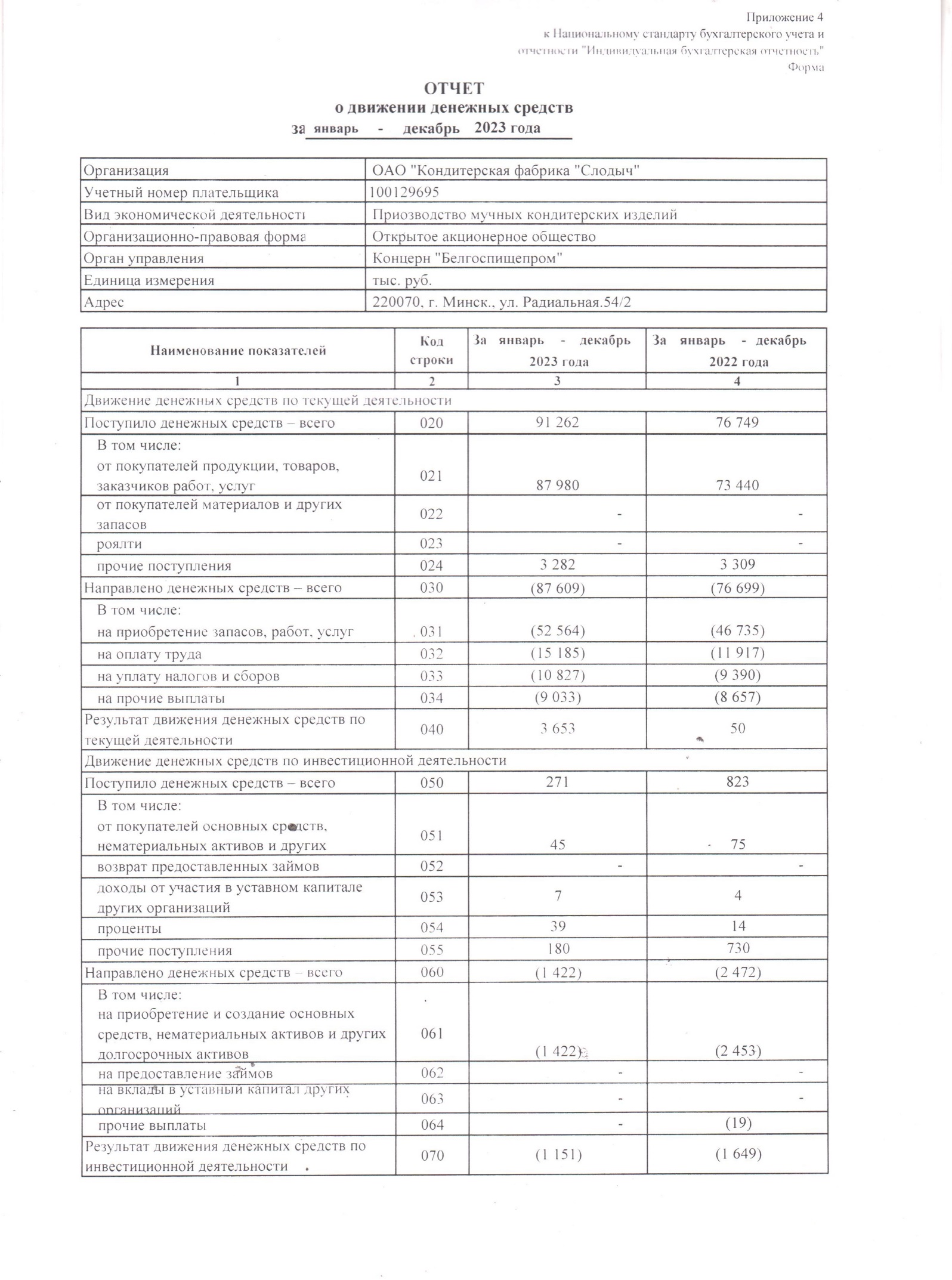 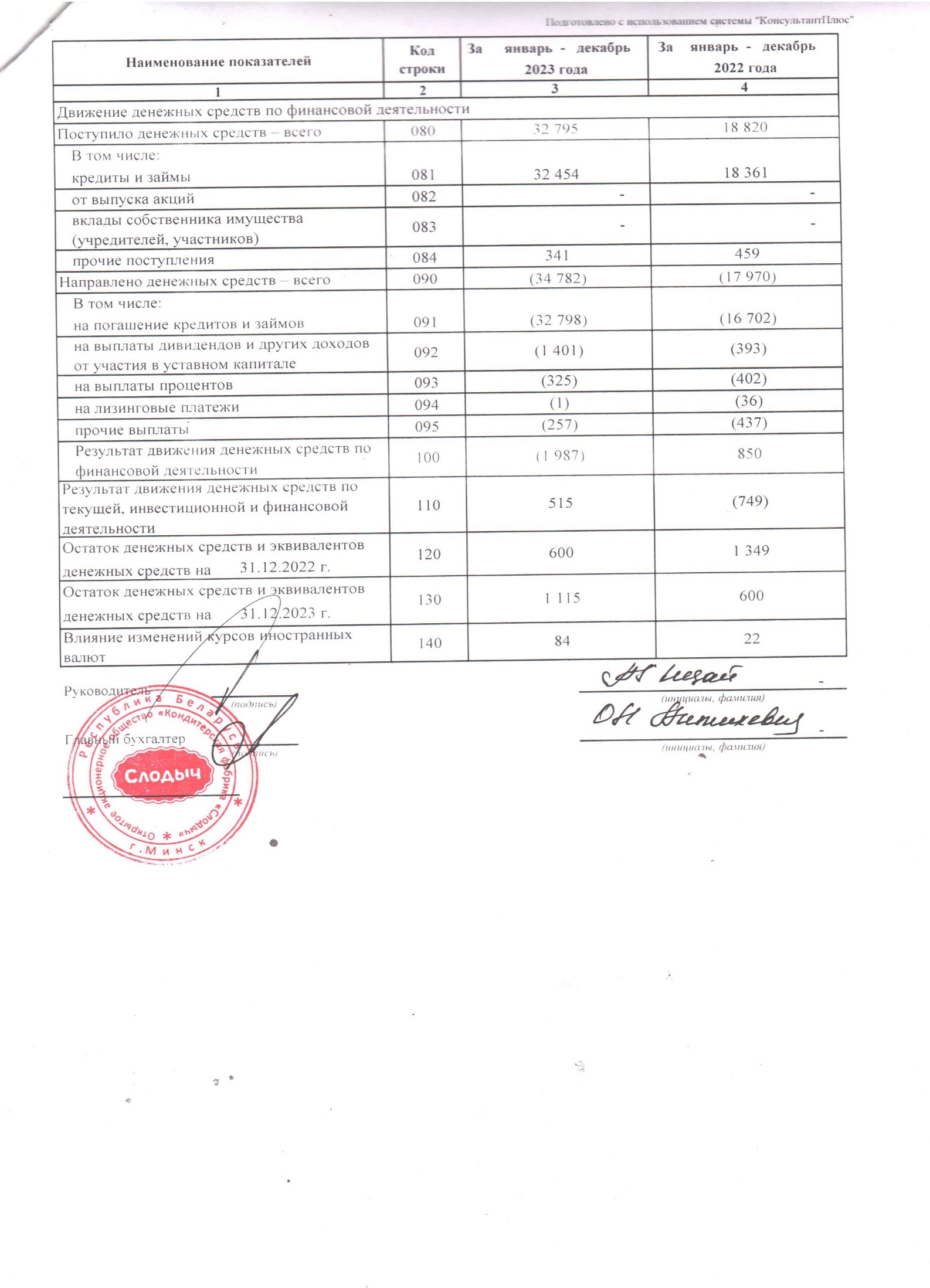 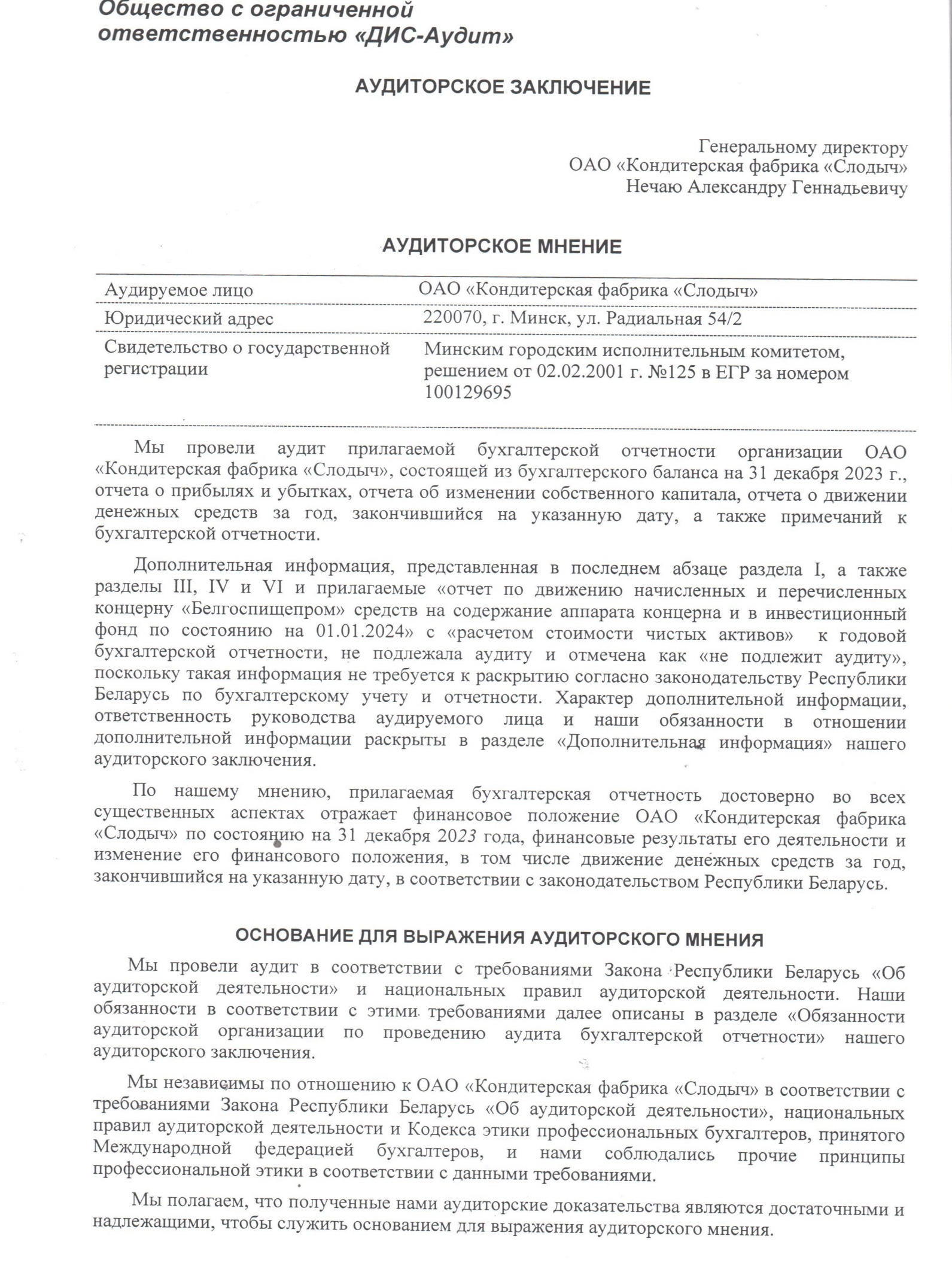 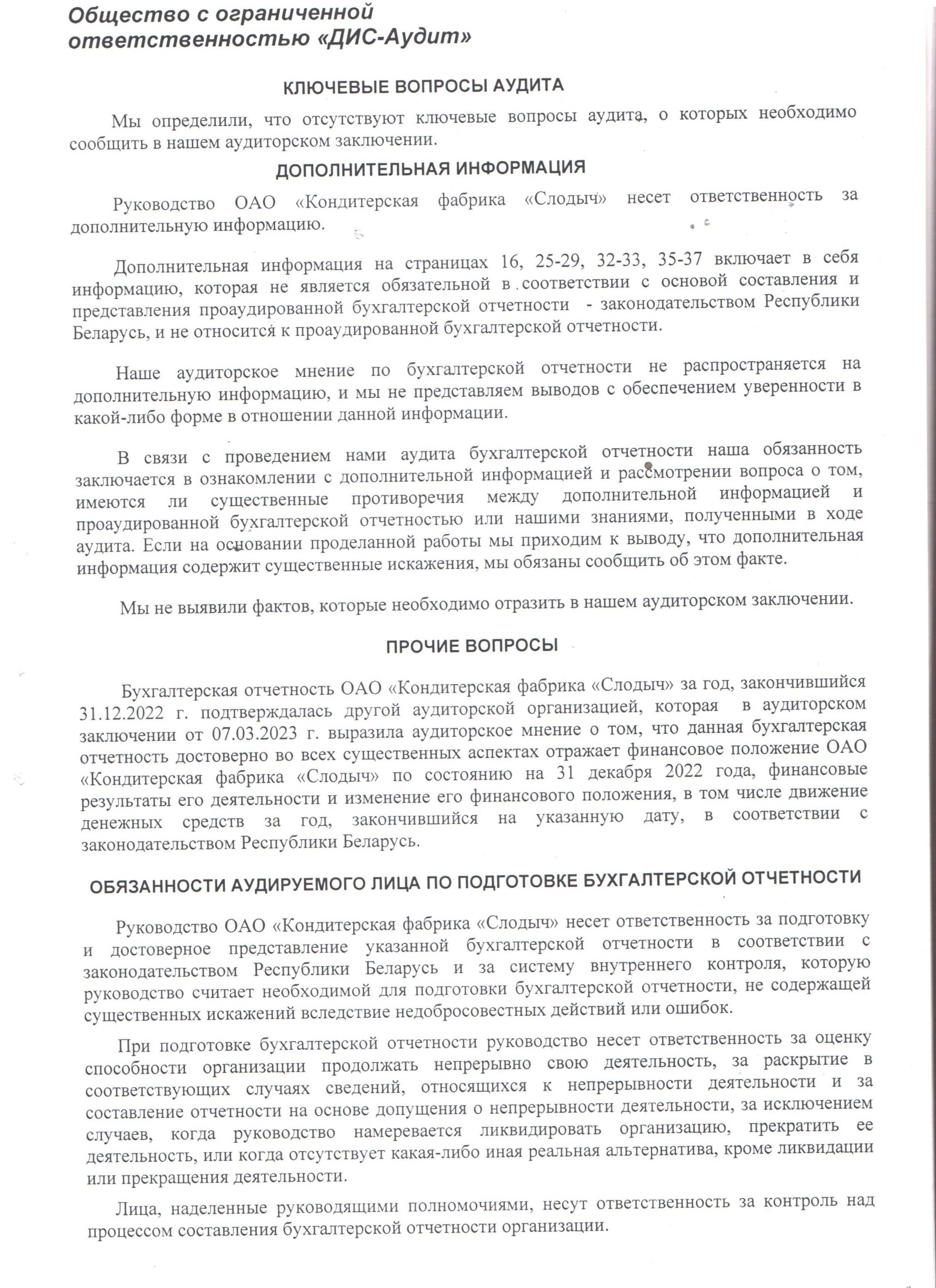 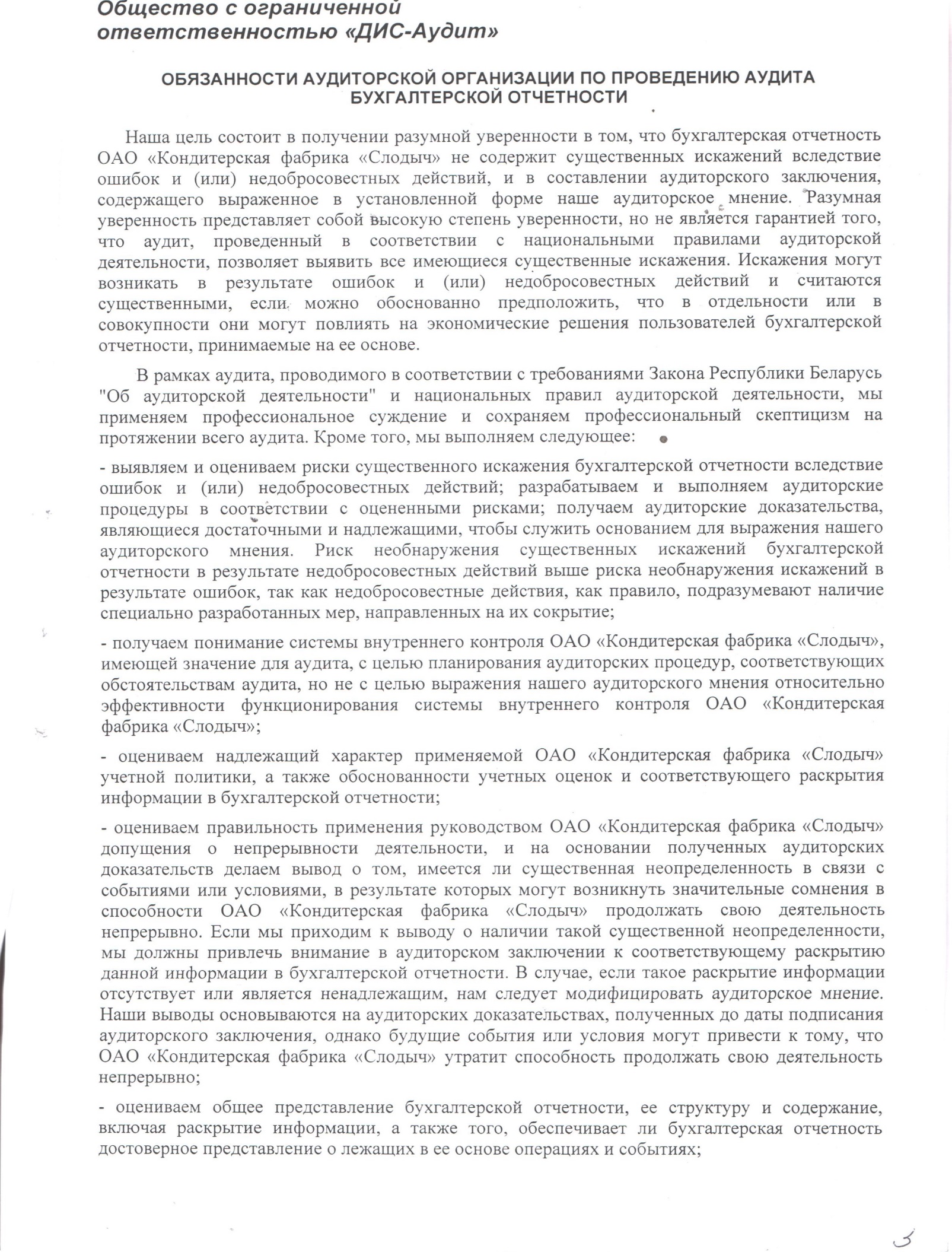 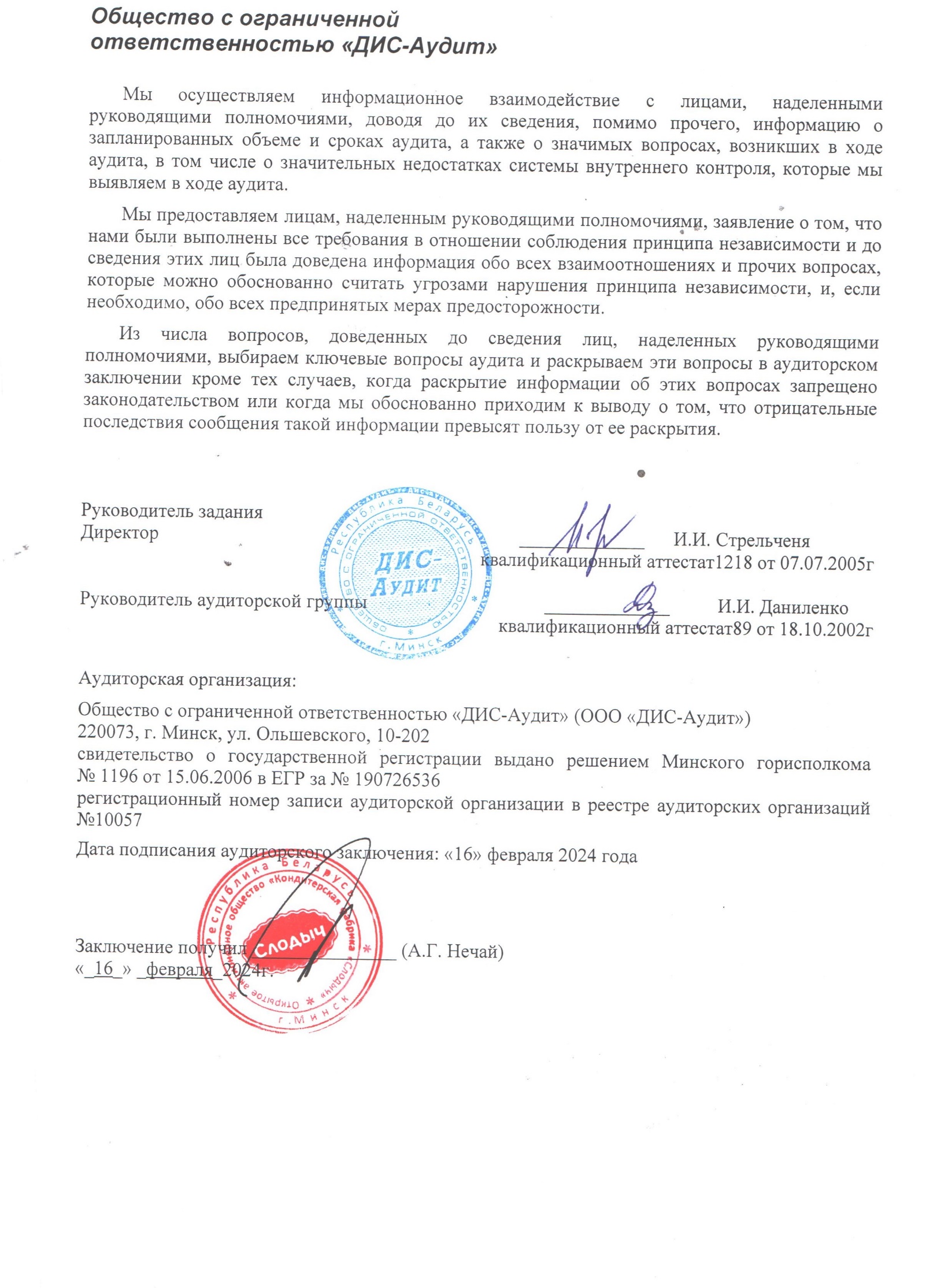 Доля государства в уставном фонде эмитента (всего в %):Доля государства в уставном фонде эмитента (всего в %):Доля государства в уставном фонде эмитента (всего в %):Доля государства в уставном фонде эмитента (всего в %):Доля государства в уставном фонде эмитента (всего в %):Доля государства в уставном фонде эмитента (всего в %):Доля государства в уставном фонде эмитента (всего в %):Доля государства в уставном фонде эмитента (всего в %):Доля государства в уставном фонде эмитента (всего в %):70,2970,2970,2970,2970,29Вид собственностиВид собственностиКоличество акций, шт.Количество акций, шт.Количество акций, шт.Количество акций, шт.Количество акций, шт.Количество акций, шт.Количество акций, шт.Доля в уставном фонде, %Доля в уставном фонде, %Доля в уставном фонде, %Доля в уставном фонде, %Доля в уставном фонде, %республиканскаяреспубликанская1 242 8601 242 8601 242 8601 242 8601 242 8601 242 8601 242 86070,2870,2870,2870,2870,28коммунальная всего:коммунальная всего:1021021021021021021020,010,010,010,010,01в том числе:в том числе:ххххххххххххобластная областная 1021021021021021021020,010,010,010,010,01районная районная 0 0 0 0 0 0 0 0 0 0 0 0 городскаягородская0 0 0 0 0 0 0 0 0 0 0 0 Информация о дивидендах и акциях:Информация о дивидендах и акциях:Информация о дивидендах и акциях:Информация о дивидендах и акциях:Информация о дивидендах и акциях:ПоказательПоказательПоказательПоказательПоказательЕдиница измеренияЕдиница измеренияЕдиница измеренияЗа отчетный периодЗа отчетный периодЗа отчетный периодЗа аналогичный период прошлого годаЗа аналогичный период прошлого годаКоличество акционеров, всегоКоличество акционеров, всегоКоличество акционеров, всегоКоличество акционеров, всегоКоличество акционеров, всеголицлицлиц42574257425742664266   в том числе: юридических лиц   в том числе: юридических лиц   в том числе: юридических лиц   в том числе: юридических лиц   в том числе: юридических лицлицлицлиц22211      из них нерезидентов Республики Беларусь      из них нерезидентов Республики Беларусь      из них нерезидентов Республики Беларусь      из них нерезидентов Республики Беларусь      из них нерезидентов Республики Беларусьлицлицлиц00000   в том числе: физических лиц   в том числе: физических лиц   в том числе: физических лиц   в том числе: физических лиц   в том числе: физических лицлицлицлиц42554255425542654265      из них нерезидентов Республики Беларусь      из них нерезидентов Республики Беларусь      из них нерезидентов Республики Беларусь      из них нерезидентов Республики Беларусь      из них нерезидентов Республики Беларусьлицлицлиц1919191919Начислено на выплату дивидендов в данном отчетном  периодеНачислено на выплату дивидендов в данном отчетном  периодеНачислено на выплату дивидендов в данном отчетном  периодеНачислено на выплату дивидендов в данном отчетном  периодеНачислено на выплату дивидендов в данном отчетном  периодетысяч рублейтысяч рублейтысяч рублей855,52855,52855,521512,411512,41Фактически выплаченные дивиденды в данном отчетном  периодеФактически выплаченные дивиденды в данном отчетном  периодеФактически выплаченные дивиденды в данном отчетном  периодеФактически выплаченные дивиденды в данном отчетном  периодеФактически выплаченные дивиденды в данном отчетном  периодетысяч рублейтысяч рублейтысяч рублей1512,411512,411512,41419,42419,42Дивиденды, приходящиеся на одну простую (обыкновенную) акцию (включая налоги)Дивиденды, приходящиеся на одну простую (обыкновенную) акцию (включая налоги)Дивиденды, приходящиеся на одну простую (обыкновенную) акцию (включая налоги)Дивиденды, приходящиеся на одну простую (обыкновенную) акцию (включая налоги)Дивиденды, приходящиеся на одну простую (обыкновенную) акцию (включая налоги)рублейрублейрублей0,4837780,4837780,4837780,8552330,855233Дивиденды, приходящиеся на одну привилегированную акцию (включая налоги) первого типа ___Дивиденды, приходящиеся на одну привилегированную акцию (включая налоги) первого типа ___Дивиденды, приходящиеся на одну привилегированную акцию (включая налоги) первого типа ___Дивиденды, приходящиеся на одну привилегированную акцию (включая налоги) первого типа ___Дивиденды, приходящиеся на одну привилегированную акцию (включая налоги) первого типа ___рублейрублейрублей0,0000000,0000000,0000000,0000000,000000Дивиденды, приходящиеся на одну привилегированную акцию (включая налоги) второго типа ___Дивиденды, приходящиеся на одну привилегированную акцию (включая налоги) второго типа ___Дивиденды, приходящиеся на одну привилегированную акцию (включая налоги) второго типа ___Дивиденды, приходящиеся на одну привилегированную акцию (включая налоги) второго типа ___Дивиденды, приходящиеся на одну привилегированную акцию (включая налоги) второго типа ___рублейрублейрублей0,0000000,0000000,0000000,0000000,000000Дивиденды, фактически выплаченные на одну простую (обыкновенную) акцию (включая налоги)Дивиденды, фактически выплаченные на одну простую (обыкновенную) акцию (включая налоги)Дивиденды, фактически выплаченные на одну простую (обыкновенную) акцию (включая налоги)Дивиденды, фактически выплаченные на одну простую (обыкновенную) акцию (включая налоги)Дивиденды, фактически выплаченные на одну простую (обыкновенную) акцию (включая налоги)рублейрублейрублей0,8552330,8552330,8552330,2371760,237176Дивиденды, фактически выплаченные на одну привилегированную акцию (включая налоги)  первого типа ___Дивиденды, фактически выплаченные на одну привилегированную акцию (включая налоги)  первого типа ___Дивиденды, фактически выплаченные на одну привилегированную акцию (включая налоги)  первого типа ___Дивиденды, фактически выплаченные на одну привилегированную акцию (включая налоги)  первого типа ___Дивиденды, фактически выплаченные на одну привилегированную акцию (включая налоги)  первого типа ___рублейрублейрублей0,0000000,0000000,0000000,0000000,000000Дивиденды, фактически выплаченные на одну привилегированную акцию (включая налоги)  второго типа ___Дивиденды, фактически выплаченные на одну привилегированную акцию (включая налоги)  второго типа ___Дивиденды, фактически выплаченные на одну привилегированную акцию (включая налоги)  второго типа ___Дивиденды, фактически выплаченные на одну привилегированную акцию (включая налоги)  второго типа ___Дивиденды, фактически выплаченные на одну привилегированную акцию (включая налоги)  второго типа ___рублейрублейрублей0,0000000,0000000,0000000,0000000,000000Период, за который выплачивались дивиденды Период, за который выплачивались дивиденды Период, за который выплачивались дивиденды Период, за который выплачивались дивиденды Период, за который выплачивались дивиденды первый квартал, полугодие, девять месяцев годпервый квартал, полугодие, девять месяцев годпервый квартал, полугодие, девять месяцев год2022 год2022 год2022 годXXДата (даты) принятия решений о выплате дивидендовДата (даты) принятия решений о выплате дивидендовДата (даты) принятия решений о выплате дивидендовДата (даты) принятия решений о выплате дивидендовДата (даты) принятия решений о выплате дивидендовчисло, месяц, годчисло, месяц, годчисло, месяц, год17.03.202317.03.202317.03.2023XXСрок (сроки) выплаты дивидендовСрок (сроки) выплаты дивидендовСрок (сроки) выплаты дивидендовСрок (сроки) выплаты дивидендовСрок (сроки) выплаты дивидендовчисло, месяц, годчисло, месяц, годчисло, месяц, годфиз лица 01.06-30.06.2023, респб.-до 22.04.2023физ лица 01.06-30.06.2023, респб.-до 22.04.2023физ лица 01.06-30.06.2023, респб.-до 22.04.2023XXОбеспеченность акции имуществом обществаОбеспеченность акции имуществом обществаОбеспеченность акции имуществом обществаОбеспеченность акции имуществом обществаОбеспеченность акции имуществом обществарублейрублейрублей24,0824,0824,0822,5922,59Количество акций, находящихся на балансе общества, - всегоКоличество акций, находящихся на балансе общества, - всегоКоличество акций, находящихся на балансе общества, - всегоКоличество акций, находящихся на балансе общества, - всегоКоличество акций, находящихся на балансе общества, - всегоштукштукштук00000Акции, поступившие в распоряжение обществаАкции, поступившие в распоряжение обществаАкции, поступившие в распоряжение обществаАкции, поступившие в распоряжение обществаАкции, поступившие в распоряжение обществаАкции, поступившие в распоряжение обществаАкции, поступившие в распоряжение обществаАкции, приобретенные в целях сокращения общего количестваАкции, приобретенные в целях сокращения общего количестваАкции, приобретенные в целях сокращения общего количестваАкции, приобретенные в целях сокращения общего количестваАкции, приобретенные в целях сокращения общего количестваАкции, приобретенные в целях сокращения общего количестваДата зачисления  акций на счет "депо" обществаКоличество акций, штКоличество акций, штСрок реализации акций, поступивших в распоряжение обществаСрок реализации акций, поступивших в распоряжение обществаСрок реализации акций, поступивших в распоряжение обществаСрок реализации акций, поступивших в распоряжение обществаДата зачисления акций на счет "депо" обществаДата зачисления акций на счет "депо" обществаДата зачисления акций на счет "депо" обществаДата зачисления акций на счет "депо" обществаКоличество акций, штКоличество акций, шт0 0 0 0  Отдельные показатели деятельности открытого акционерного общества: Отдельные показатели деятельности открытого акционерного общества: Отдельные показатели деятельности открытого акционерного общества: Отдельные показатели деятельности открытого акционерного общества: Отдельные показатели деятельности открытого акционерного общества: Отдельные показатели деятельности открытого акционерного общества: Отдельные показатели деятельности открытого акционерного общества: Отдельные показатели деятельности открытого акционерного общества: Отдельные показатели деятельности открытого акционерного общества: Отдельные показатели деятельности открытого акционерного общества: Отдельные показатели деятельности открытого акционерного общества: Отдельные показатели деятельности открытого акционерного общества:ПоказательПоказательПоказательПоказательЕдиница измеренияЕдиница измеренияЗа отчетный периодЗа отчетный периодЗа отчетный периодЗа отчетный периодЗа аналогичный период прошлого годаЗа аналогичный период прошлого годаВыручка от реализации продукции, товаров, работ,услуг Выручка от реализации продукции, товаров, работ,услуг Выручка от реализации продукции, товаров, работ,услуг Выручка от реализации продукции, товаров, работ,услуг тысяч рублейтысяч рублей74702,0074702,0074702,0074702,0068975,0068975,00Себестоимость реализованной продукции, товаров, работ, услуг, управленческие расходы; расходы на реализациюСебестоимость реализованной продукции, товаров, работ, услуг, управленческие расходы; расходы на реализациюСебестоимость реализованной продукции, товаров, работ, услуг, управленческие расходы; расходы на реализациюСебестоимость реализованной продукции, товаров, работ, услуг, управленческие расходы; расходы на реализациютысяч рублейтысяч рублей67974,0067974,0067974,0067974,0059657,0059657,00Прибыль (убыток) до налогообложения - всего (Прибыль (убыток) отчетного периода)Прибыль (убыток) до налогообложения - всего (Прибыль (убыток) отчетного периода)Прибыль (убыток) до налогообложения - всего (Прибыль (убыток) отчетного периода)Прибыль (убыток) до налогообложения - всего (Прибыль (убыток) отчетного периода)тысяч рублейтысяч рублей3378,003378,003378,003378,006005,006005,00в том числе: прибыль (убыток) от реализации продукции, товаров, работ, услугв том числе: прибыль (убыток) от реализации продукции, товаров, работ, услугв том числе: прибыль (убыток) от реализации продукции, товаров, работ, услугв том числе: прибыль (убыток) от реализации продукции, товаров, работ, услугтысяч рублейтысяч рублей6728,006728,006728,006728,009318,009318,00прочие доходы и расходы по текущей деятельностипрочие доходы и расходы по текущей деятельностипрочие доходы и расходы по текущей деятельностипрочие доходы и расходы по текущей деятельноститысяч рублейтысяч рублей-3027,00-3027,00-3027,00-3027,00-2989,00-2989,00прибыль (убыток) от инвестиционной и финансовой деятельностиприбыль (убыток) от инвестиционной и финансовой деятельностиприбыль (убыток) от инвестиционной и финансовой деятельностиприбыль (убыток) от инвестиционной и финансовой деятельноститысяч рублейтысяч рублей-323,00-323,00-323,00-323,00-324,00-324,00Налог на прибыль; изменение отложенных налоговых активов; изменение отложенных налоговых обязательств; прочие налоги и сборы, исчисляемые из прибыли (дохода); прочие платежи, исчисляемые из прибыли (дохода)Налог на прибыль; изменение отложенных налоговых активов; изменение отложенных налоговых обязательств; прочие налоги и сборы, исчисляемые из прибыли (дохода); прочие платежи, исчисляемые из прибыли (дохода)Налог на прибыль; изменение отложенных налоговых активов; изменение отложенных налоговых обязательств; прочие налоги и сборы, исчисляемые из прибыли (дохода); прочие платежи, исчисляемые из прибыли (дохода)Налог на прибыль; изменение отложенных налоговых активов; изменение отложенных налоговых обязательств; прочие налоги и сборы, исчисляемые из прибыли (дохода); прочие платежи, исчисляемые из прибыли (дохода)тысяч рублейтысяч рублей1167,001167,001167,001167,001650,001650,00Чистая прибыль (убыток)Чистая прибыль (убыток)Чистая прибыль (убыток)Чистая прибыль (убыток)тысяч рублейтысяч рублей2211,002211,002211,002211,004355,004355,00Нераспределенная прибыль (непокрытый убыток)Нераспределенная прибыль (непокрытый убыток)Нераспределенная прибыль (непокрытый убыток)Нераспределенная прибыль (непокрытый убыток)тысяч рублейтысяч рублей11246,0011246,0011246,0011246,0010554,0010554,00Долгосрочная дебиторская задолженность Долгосрочная дебиторская задолженность Долгосрочная дебиторская задолженность Долгосрочная дебиторская задолженность тысяч рублейтысяч рублей181,00181,00181,00181,00181,00181,00Долгосрочные обязательстваДолгосрочные обязательстваДолгосрочные обязательстваДолгосрочные обязательстватысяч рублейтысяч рублей5704,005704,005704,005704,004912,004912,00